Проект заседания районного методического объединения учителей физики ЯМРТема: «Проектирование и использование оценочных средств для проверки качества формирования компетенций  учащихся»Рассматриваемые вопросы: 1. Организация контрольно-оценочной деятельности учащихся на уроках физики в условиях ФГОС 2.Структура фонда оценочных средств3. Подходы к формированию фонда оценочных материалов в условиях реализации ФГОС основного общего образования4. Особенности измерительных материалов PISA5. Подведение итогов семинара.Место проведения семинара: МОУ Лучинская ОШ ЯМРДата и время проведения семинара:   15.12.2021 г. в 10.00; Проезд: см. приложениеПредставители: учителя физики ЯМР.Форма проведения: семинар. Ответственные: Лобанова С.С., учитель физики МОУ Лучинская ОШ ЯМР;                              Николаева Е.Ю., руководитель РМО учителей физики (тел.  89159856397) Руководитель РМО  учителей  физики:               /Е.Ю.Николаева/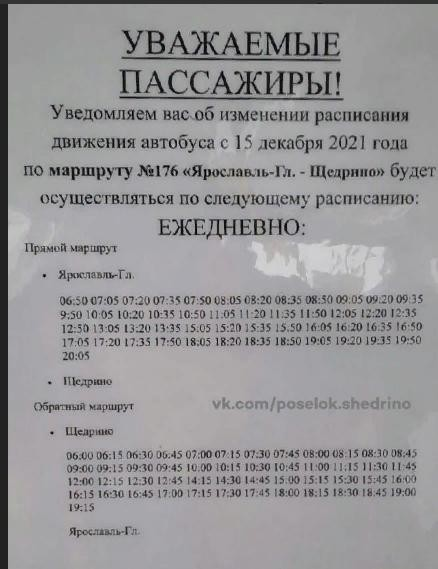 